Dagordning:PresentationerLaget i årRunt 35 barn har tackat ja till att fortsätta i dagsläget. TräningstiderMåndagar 17.30-18.30, onsdagar 17.30-18.30, plan 4 + teknikplanPå Skogsvallen båda dagarna. Planen är att IP öppnar i början på maj men det vet man ännu inte i dagsläget hur det blir. Om det dröjer innan planerna öppnar kan det bli aktuellt att köra någon träning på konstgräsplanen.Anmälningar till träningÄndrar från föregående år. Vi utgår från att alla kommer och tränar. Om ens barn inte kommer ska detta istället anmälan via gästboken. Gör detta i så god tid som möjligt då vi sätter ihop lag innan träningen.Hjälp av föräldrar vid behovJättebra om föräldrar vid behov kan ställa upp och hjälpa till vid träningar men även vid matcher. Meddela någon av oss tränare.MatcherPoolspel, 3 spelgrupperMycket matcher i år. Inget spelschema är klart ännu. Om ert barn inte vill spela match är det helt ok. Meddela oss tränare i så fall.Spelaravgiften, måste betalasKontakta kansliet vid frågor.Anmälningar, svara på alla som man kan vara med, inte bara vill…Vi kommer skicka ut anmälningar till match via laget.se precis som föregående år. Vi försöker göra en så jämn fördelning som möjligt så att alla ska få spela ungefär lika mycket.Antal spelareVi kallar ca 9 spelare/match.Inget godis/läsk mellan matcher.Poolspel hemma, kiosk och matchvärdarAntagligen tre poolspel hemma. Behöver föräldrar som ställer upp och grillar och är matchvärdar samt ev. kiosk. Utrustning, nya matchtröjor, ni står för: vita shorts, blåa strumpor, benskydd, vattenflaskor.Intersport Boländerna vet vad Storvreta använder, men kläderna behöver inte köpas in där. Alla barn får nya tröjor.UNT-cupen, 8-10 juni4 lag anmäldalaget.seBra om alla föräldrar är registrerade på laget.se. Stäm av att kontaktuppgifterna stämmer. Ni kan själva ställa in aviseringar om ni tycker att ni får för mycket mail angående inlägg från gästboken etc. Vi ledare kommer lägga upp våra inlägg som nyheter.ArbeteAlla behöver hjälpas åt för att våra barn ska kunna spela fotboll.Planarbetsdagar3 Poolspel – matchvärd, grillningUNT-cupenKlubbrabattenKafeterian – nytt för i år. Bemannad varje helg och någon helg kommer att tilldelas P09.NattvandringAnsvarig förälder som kan ta på sig arbetet att organisera arbetsschema för alla arbetsuppgifter inkl. UNT-cupansvar -  Marie Tannfors och Lina Gifting anmäler sigLagkassan 24 831 kronor per den 31/12-17 finns i lagkassan. Kommer att köpa in hopfällbara bänkar att ta med till matcher. Frågan om sponsring kommer upp. Vi ledare har inte diskuterat att köpa in t.ex. träningströjor men sponsring kan vara ett alternativ vid ett sådant inköp.Information från styrelsenIntersport, bonus till klubben.Övriga frågorFoton på hemsidan?Meddela oss om ni inte vill att ert barn ska synas på bild på hemsidan.LagfotoVi ser gärna att en förälder hjälper oss och tar ett eget lagfoto istället för att utnyttja klubbens tillfälle för fotografering. Meddela oss ledare om ni har möjlighet att hjälpa till.Informationskanaler – sms-grupp endast när det gäller hela laget.Det går alltid bra att kontakta oss ledare direkt om det är något ni vill lyfta.Era åsikterVad ska vi fortsätta göra?Dela in i smågrupper, peppa barnen efter matcherna, arbeta på ett strukturerat och roligt sätt, träna och spela matcher, ta in en extra spelare om laget ligger underVad borde vi börja göra?Teambuilding så att de känner sig om ett lag, teori och grunder i fotbollen, Vad ska vi sluta göra?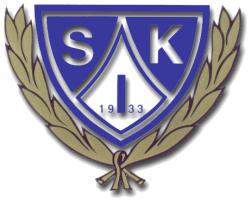 Föräldramöte P-09Måndag 9/4-2018